Результаты профессиональной деятельностиСедов Михаил АлексеевичПреподаватель-организатор ОБЖ, Муниципальное общеобразовательное учреждение средняя общеобразовательная школа №45, город Сургут  аттестующегося на высшую квалификационную категориюСсылки представлены на сайте МБОУ СОШ №45:https://shkola45surgut-r86.gosweb.gosuslugi.ru/pedagogam-i-sotrudnikam/attestatsiya-pedagogicheskih-rabotnikov/                                                 Общие сведения. ОбразованиеНепрерывность профессионального развития учителя Самообразование (участие в вебинарах, семинарах, конференциях и др.)Раздел 1. Достижение обучающимися положительной динамики результатов освоения образовательных программ по итогам мониторингов, проводимых организацией (по профилю деятельности)Успеваемость и качество знаний обучающихся по итогам учебного года (не менее чем за 3 года)Раздел 2. Достижение обучающимися положительных результатов освоения образовательных программ по итогам мониторинга системы образования, проводимого в порядке, установленном постановлением Правительства Российской Федерации от 5 августа 2013 г. № 662 (результаты аттестации лиц, обучающихся по образовательным программам начального общего образования, основного общего образования и среднего общего образования) (заполняется при наличии результатов)Результаты независимого регионального, муниципального мониторингаРаздел 3. Выявление и развитие способностей обучающихся к научной (интеллектуальной), творческой, физкультурно-спортивной деятельности, а также их участие в олимпиадах, конкурсах, фестивалях, соревнованияхУчастие обучающихся в мероприятиях (олимпиады, конкурсы, соревнования, смотры, фестивали и др.) по предмету и внеурочной деятельности (по профилю деятельности)Наличие достижений, обучающихся в мероприятиях по предмету и внеурочной деятельности (олимпиады, конкурсы, соревнования, смотры, фестивали и др.)  (по профилю деятельности)Раздел 4. Личный вклад в повышение качества образования, совершенствование методов обучения и воспитания и продуктивное использование новых образовательных технологий, транслирование в педагогических коллективах опыта практических результатов своей профессиональной деятельности, в том числе экспериментальной и инновационнойНаличие авторских (соавторских) опубликованных материаловПродуктивное использование новых образовательных технологийЭкспериментальная и инновационная деятельность в сфере образованияУчастие учителя в профессиональных конкурсахНаличие отмеченных профессиональных достижений (государственные награды, почетные звания, отраслевые знаки отличия)Раздел 5. Активное участие в работе методических объединений педагогических работников организаций, в разработке программно-методического сопровождения образовательного процесса, профессиональных конкурсахАктивное участие в работе методического объединенияРезультаты участия учителя в разработке программно-методического сопровождения образовательного процессаПрофессионально-общественная активность учителя Директор МБОУ СОШ №45                                                                 Н.А.Шинкаренко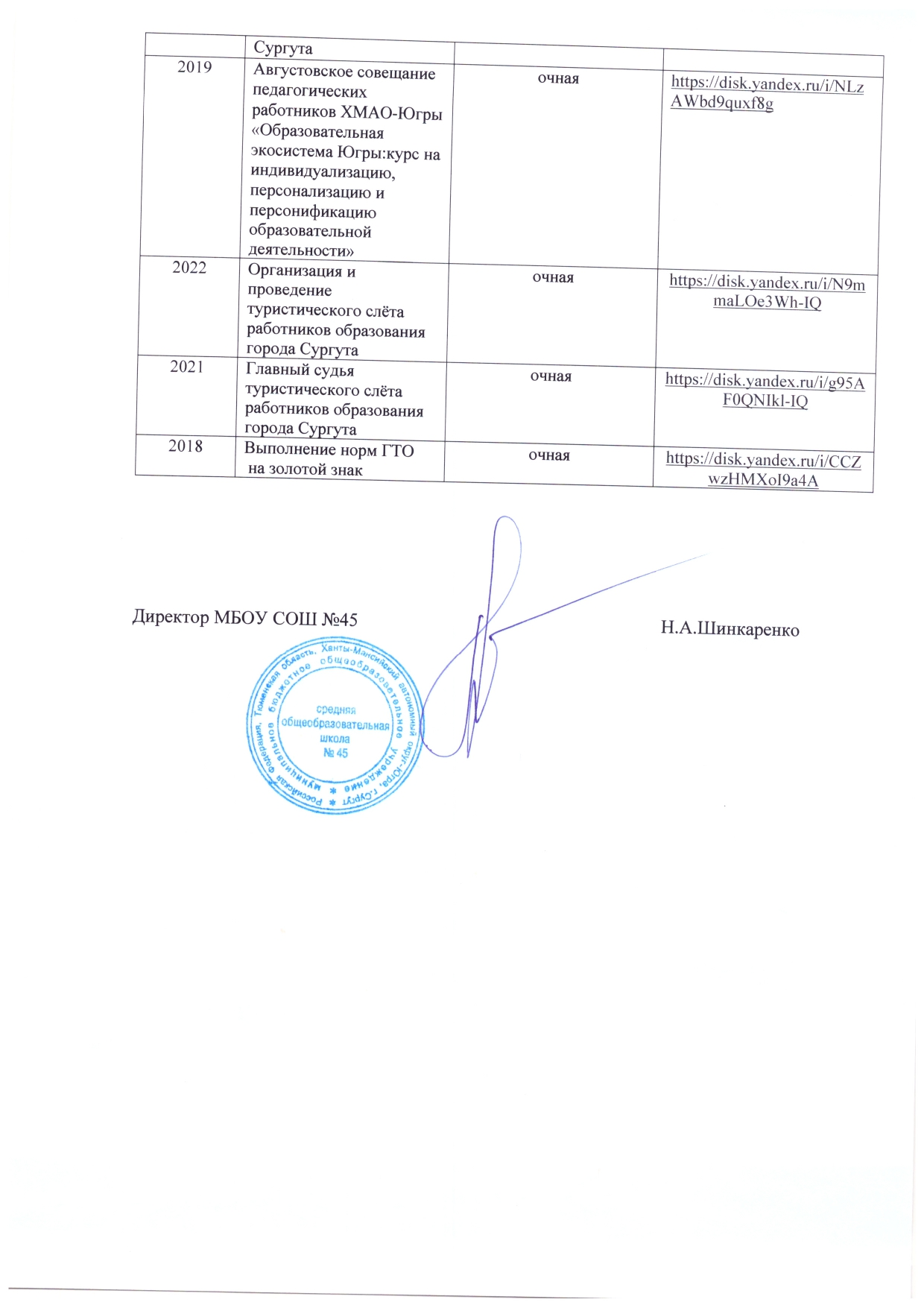 Год окончанияУчебное заведение СпециальностьКвалификацияПодтверждающий документ (копия диплома или ссылка)1983Московский областной государственный институт физической культурыФизической воспитаниепреподавательhttps://disk.yandex.ru/i/1Iok6u3jPz59Yw Наименование программы ДПОФорма образования     (очная, заочная, очно-заочная и др.)Год и место  проведенияКоличество часовПодтверждающий документ Курсы повышении квалификации: «Ключевые компетенции учителя как основа успешного введения новых федеральных образовательных программ (ФОП) в школе в 2023»заочная2023 Брянск144https://disk.yandex.ru/i/MRbxhXXLNAEZog КПК: «Методика взаимодействия с родителями при организации историко-патриотического воспитания в условиях информационных атак»»заочная2023 Брянск144https://disk.yandex.ru/i/uksDY5gmUiH-nAКПК: «Введение ФГОС СОО: организация учебно-воспитательного процесса и образовательной среды»заочная2020 Пермь72https://disk.yandex.ru/i/U-P-0EEo7zVUkA КПК: «Инструктор подготовки к оказанию  первой помощи»Очная2018Сургут36https://disk.yandex.ru/i/o8pdRtQOjAl КПК: «Преподаватель программы обучения организации и приёмам оказания первой помощи»очная2022Сургут36 https://disk.yandex.ru/i/CChhpD0GFfU9ggb Диплом онлайн-марафон «Первая помощь в образовательной организации» заочная202336https://disk.yandex.ru/i/kORNefsgLFxhow Профилактика  коронавируса,  гриппа,  и других и других острых респираторных вирусных инфекций в общеобразовательных организацияхзаочная202016https://disk.yandex.ru/i/3GVUaMxQ0jREsQ Повышение эффективности профилактики экстремизма как фактор национальной безопасностиочная2018Сургут16https://disk.yandex.ru/i/yAU4cgv8F4Vb7g Повышение квалификации руководителей и работников гражданской обороныочная2021Сургут36https://disk.yandex.ru/i/wYexeBkAFIwXUw Форма мероприятияТемаГодПодтверждающий документВебинар«Функциональная грамотность, учимся жизни»2021https://disk.yandex.ru/i/egrYJXIsFQqsyQ Вебинар«Особенности преподавания шахмат 1-2 годов обучения. Из школьной практики»2021https://disk.yandex.ru/i/lcP4dorvfQic6w Вебинар« Принципы и ключевые особенности ФОП»2023https://disk.yandex.ru/i/dFi5j_AOE7zSYA Вебинар« Актуальные методы работы с родителями при организации историко-патриотического воспитания школьников»2023https://disk.yandex.ru/i/l5k5_s4VXQr85Q Всероссийский семинарИРО «Методические ресурсы и современные организационные механизмы обновление содержания общего образования»2019https://disk.yandex.ru/i/Fi-6owYffrjCtA семинар«Современные методики воспитания в школьном образовании»2019https://disk.yandex.ru/i/kDSApcBJSZE_aA Всероссийскаяконференция 19-я Всероссийская с международным участием, научно-практическая конференция, Сур ГУ2020https://disk.yandex.ru/i/zrPfnTS2nSG6Mg конференция «Культура безопасности и современные подростки, что должен знать каждый»2023https://disk.yandex.ru/i/fqT5vS7JIW979gконференция«Трудовое воспитание школьников в рамках ФОП»2023https://disk.yandex.ru/i/ZyxoWuM-_Wrh5w конференция«Историческое и культурное просвещение в школе»2023https://disk.yandex.ru/i/Juipp9sx6xzzmA Образовательный курсПервая помощь, когда ребёнок без сознания2023https://disk.yandex.ru/i/geilduHYoqUWIQ Образовательный курсПервая помощь при вегетативных состояниях2023https://disk.yandex.ru/i/nZ3IfwPcIfkGag Образовательный курсПервая помощь при травмах, полученных в помещениях2023https://disk.yandex.ru/i/ZCX6CsutuVarIA Педагогические чтения«Планируемые результаты и их оценка в новых ФОП»2023https://disk.yandex.ru/i/O69-71b_HjdH9Q Педагогические чтения«Работа с родителями школьников в условиях информационных атак»2023https://disk.yandex.ru/i/VYWc2HEJkX07hw Всероссийское тестированияПо предмету Основы безопасности жизнедеятельности2020https://disk.yandex.ru/i/wfwcA5sOYSd3Jw  ТестированиеТотальный тест «Доступная среда»2020https://disk.yandex.ru/i/bE-XAJFFZRdQEg Тестирование«30 лет Конституции»2023 https://disk.yandex.ru/i/MeCAxnDWq6T5PA  ТестированиеТотальный тест «Доступная среда»2022https://disk.yandex.ru/i/Fp60iSjTqRDIQQ  Тестирование «Организация работы участковой избирательной комиссии при подготовке и проведении выборов депутатов Государственной Думы Федерального Собрания Российской Федерации восьмого созыва»2021https://disk.yandex.ru/i/fN_763mA1BoJCQ ТестированиеОрганизация деятельности участковой избирательной комиссии2023https://disk.yandex.ru/i/JNBFMMbc81dbPA Успеваемость и качество знаний обучающихся (Ф.И.О. педагогического работника)Успеваемость и качество знаний обучающихся (Ф.И.О. педагогического работника)Успеваемость и качество знаний обучающихся (Ф.И.О. педагогического работника)Успеваемость и качество знаний обучающихся (Ф.И.О. педагогического работника)Успеваемость и качество знаний обучающихся (Ф.И.О. педагогического работника)Учебный годПредметКлассУспеваемость (%)Качество (%)2018-2019ОБЖ101009611100982019-2020ОБЖ1010094111001002020-2021ОБЖ1010094111001002021-2022ОБЖ1010098111001002022-2023ОБЖ10100981110098ГодНазвание и уровень мониторингаРезультаты независимого мониторинга2020-2023Промежуточная аттестация.(Пожарная безопасность)https://disk.yandex.ru/i/cjzJEVVZaouCwg Уровень (ОО, муниципальный, региональный, всероссийский, международный)Название программыПодтверждение ООРабочая программа прохождения практической части предмета «Основы безопасности жизнедеятельности» (учебные сборы)https://disk.yandex.ru/i/lKuO4N-JckWuxQ ОООтветственный за работу с допризывниками.https://disk.yandex.ru/i/OCYIg7kqFNORfw Уровень (ОО, муниципальный, региональный, всероссийский, международный)Название мероприятия(указать очное, заочное)Кол-во участниковВсероссийский , 2022III Всероссийская электронная олимпиада по безопасности жизнедеятельности, заочноеhttps://disk.yandex.ru/i/WsGvr07qZWNETw Муниципальный, 2021«Сам себе спасатель», 1 место, очноеhttps://disk.yandex.ru/i/py-HKBDaFgF0Jw Муниципальный, 2022«Лучший по предмету ОБЖ», 3 место, очноеhttps://disk.yandex.ru/i/wVW2YpKyzxKQpw Муниципальный, 2021Итоговый протокол городских соревнований по пулевой стрельбе среди обучающихся муниципальных бюджетных образовательных учреждений посвящённых 76-й годовщины Победы в Великой Отечественной войне, очноеhttps://disk.yandex.ru/i/M1FrwSec1KELRg Муниципальный, 2023Турнир по огневой подготовке «Ворошиловский стрелок» посвящённый 110-летию со дня рождения трижды героя Советского Союза маршала авиации Покрышкина А.И., 2 местоhttps://disk.yandex.ru/i/ZzKLGbVjz-Q7iw Муниципальный, 2022Смотр строя и песни посвящённый дню Победы, 3 местоhttps://disk.yandex.ru/i/2J2VlrK105xvRw Муниципальный, 20221 место соревнования по стрельбе на призы Сургутского местного отделения «Саланг» Российского союза ветеранов Афганистана.https://disk.yandex.com.am/i/2o37mvYK-4txSQ Муниципальный, 20222 место,  соревнования по пулевой стрельбе среди обучающихся муниципальных бюджетных образовательных учреждений посвящённых 77-й годовщины Победы в Великой Отечественной войне, очноеhttps://disk.yandex.com.am/i/q_bE1azzcg5usw Муниципальный, 20211 место соревнования по стрельбе на призы Сургутского местного отделения «Саланг» Российского союза ветеранов Афганистана.https://disk.yandex.ru/i/F3NaaoXXtCfjdw Муниципальный, 20231 место, соревнования по пулевой стрельбе среди обучающихся муниципальных бюджетных образовательных учреждений посвящённых 78-й годовщины Победы в Великой Отечественной войне, очноеhttps://disk.yandex.ru/i/XAzngf-j7WfB5g Муниципальный, 20192 место, Военно-спортивная игра «Орлёнок»https://disk.yandex.ru/i/USQ_QlbzTUbreQ Муниципальный, 20193 место, соревнования по полиатлону посвящённые 75-й годовщине Победы в Великой Отечественной войнеhttps://disk.yandex.ru/i/I6HRIQBBOmd8bg Муниципальный, 20222 место, соревнования  по пейнтболу «На страже Родины»https://disk.yandex.ru/i/guowAX3ZFyceig Уровень (ОО, муниципальный, региональный, всероссийский, международный)Название мероприятия(указать очное, заочное)Кол-во участниковДостигнутые результатымуниципальныйКонкурс Знатоков «Атлас России», 1 место200https://disk.yandex.ru/i/DgiAnazWBR2T5Q муниципальныйКонкурс Знатоков «Атлас России», 2 место200https://disk.yandex.ru/i/zYm5J1WTUkZ01g муниципальныйОнлайн конкурс«Атлас России»200https://disk.yandex.ru/i/N8mcW97w1V6b6w муниципальныйКонкурс знатоков «Военное дело»150https://disk.yandex.ru/i/0ae9q3o-12vKLA муниципальный«Лучший спасатель среди школьников», 1 место250https://disk.yandex.ru/i/syHIZA5PXFAo0g муниципальныйКонкурс знатоков военной истории»150https://disk.yandex.ru/i/K2F2GpOoWgK8vA ОО2  место школьный этап Всероссийской олимпиады по ОБЖhttps://disk.yandex.ru/i/jTqLw_w7Pb3PRA ОО1 место школьный этап Всероссийской олимпиады по ОБЖhttps://disk.yandex.ru/i/P5nUnqceaABclQ ГодУровень, на котором распространяется собственный педагогический опыт (ОО, муниципальный, региональный и т.д.)Форма распространения собственного педагогического опытаТема представляемого педагогического опыта(ссылка на подтверждающий документ: копия сертификата, выписка из протокола и т.д.)2019МуниципальныйПроведение практики, открытые урокиhttps://disk.yandex.ru/i/cqvCA58WErSgKQ 2023МуниципальныйПроведение практики, открытые урокиhttps://disk.yandex.ru/i/tIbW9dt5sSRYAA 2021МуниципальныйПроведение практики, открытые урокиhttps://disk.yandex.ru/i/bX4UjT1iWHpYkg 2020МуниципальныйПроведение практики, открытые уроки2022Муниципальныйкурсыhttps://disk.yandex.ru/i/bIho_4DmCUq2vQ 2023Муниципальный.Наставничество. https://disk.yandex.ru/i/6kKQG00j34lj8Q 2021ООКурсы обучение учителей навыкам оказания первой помощиhttps://disk.yandex.ru/i/XKDx1OYy7OFxNw2022Муниципальныйкурсыhttps://disk.yandex.ru/i/laE8127OjrfmTg Уровень публикации (ОО, муниципальный,региональный, федеральный)Наименование публикацииГде и когда опубликован материалПодтверждающий документ(титульный лист и страница «содержание» сборника, в котором помещена публикация, адреса сайтов)муниципальный«Как здорово что все мы здесь сегодня собрались»«Сургутская трибуна»https://disk.yandex.ru/i/a02uEaIYfNhG0w муниципальныйОрганизация и проведение спартакиады первичных профсоюзных организаций работников образования города Сургута2019-2023эл.адрес:горком86.рф.эл.адрес:горком86.рф.https://disk.yandex.ru/i/K8rd5MRLI__R1Q муниципальныйОрганизация и проведение соревнований по военно-прикладным видам спорта. Итоги.2019-2023SurWikiГМО ОБЖSurWikiТехнологииДанные о применении и результат примененияЭлектронные платформы «Российская электронная школа», ФоксфордПрименение на уроках в очной и заочной форме, тестирование учащихся.ГодУровеньТематика  и форма экспериментальной или инновационной деятельности Степень участия (организатор, разработчик, участник и т.д.)Личные результаты участия педагогического работника в экспериментальной и инновационной деятельностиПодтверждающий документ* (ссылка на копии подтверждающих документов)2022муниципальныйКонкурс работников организаций города Сургута «Оказание первой помощи пострадавшим на производстве-2022»участникДиплом за высокие профессиональные навыки в оказании первой помощи пострадавшим на производствеhttps://disk.yandex.ru/i/eZZ3qqBGDvcGvw ГодучастияУровеньучастияНаименование конкурса профессионального мастерстваРезультативность участия(участник, призер, победитель)Подтверждающий документ (копия сертификата, диплома, грамоты)2022муниципальныйСмотр-конкурс на лучшую учебно-материальную базу для подготовки населения города Сургута в области ГО, защиты населения и территорий от  ЧС2 местоhttps://disk.yandex.ru/i/LxnpKQzX3-l9rg 2023муниципальныйСмотр-конкурс на лучшую учебно-материальную базу для подготовки населения города Сургута в области ГО, защиты населения и территорий от  ЧС1 местоhttps://disk.yandex.ru/i/py-HKBDaFgF0Jw 2021окружнойСмотр-конкурс на лучшую учебно-материальную в области ГО, защиты населения и территорий от  ЧС в 2021году»1 место https://disk.yandex.ru/i/be8WMV4-IUz4Ow 2021муниципальныйСмотр-конкурс на лучшую учебно-материальную базу для подготовки населения города Сургута в области ГО, защиты населения и территорий от  ЧС1 местоhttps://disk.yandex.ru/i/L7E93AT9E4-Ixg 2019муниципальныйСмотр-конкурс на лучшую учебно-материальную базу для подготовки населения города Сургута в области ГО, защиты населения и территорий от  ЧС3 место https://disk.yandex.ru/i/5pXhJWw95URMPQ Год получения награды, поощренияНаименование награды, поощренияОрган исполнительной власти, орган самоуправления ОУ и т.д., поощривший педагогического работникаПодтверждающий документ (ссылка)2019Почётная грамотаПротокол №15 от 12.02.2019. г. МоскваОбщероссийский профсоюз образования,  г. Москваhttps://disk.yandex.ru/i/5ns1EwQdMSK4Fw 2022Почётная грамота Приказ №10-П-1247 от 21.06.2022Департамента образования и науки Ханты-Мансийского автономного округа-Югры https://disk.yandex.ru/i/LxnpKQzX3-l9rg  https://disk.yandex.ru/i/mKjVEX6blFFiRw 2022Почётная грамота Ханты-мансийская окружная организация профсоюза работников народного образования и науки РФhttps://disk.yandex.ru/i/SMDoC53HKOZevg 2022БлагодарностьДепартамент образования Администрации города Сургутаhttps://disk.yandex.ru/i/KiyD5Jh7vRSyKg 2022БлагодарностьПОУ «Сургутский УЦ» РО ДОСААФ Россииhttps://disk.yandex.ru/i/zWp9P2CmeMigJw 2019грамотаМуниципальное автономное учреждение «Информационно-методический центр»https://disk.yandex.ru/i/nv6dQTCSWrY0DQ 2019БлагодарностьДепартамент образования Администрации города Сургутаhttps://disk.yandex.ru/i/pPqVXk7Lcl_TOw 2019Благодарственное письмо Военный комиссар по городу Сургуту и Сургутскому району ХМАО-Югрыhttps://disk.yandex.ru/i/fAdRm53CUE4IBQ 2023Благодарственное письмо военногоПредседатель Сургутского местного отделения «Саланг» Российского Союза ветеранов Афганистанаhttps://disk.yandex.ru/i/N-032otKgMZOWQ Направление работыФормы участияСтепень участия, результат (ссылка на подтверждающие документы)Учебно-методическое объединение в системе общего образования ХМАО-Югрыочная, заочнаяhttps://disk.yandex.ru/i/621NJG7AYjsF8A Организация и проведение муниципальных соревнований с допризывниками посвящённых Дню Победы в Великой Отечественной войне. 2019очная, главный судья соревнованийhttps://disk.yandex.ru/i/oKs1h0D02mVOVA Организация и проведение муниципальных соревнований с допризывниками посвящённых Дню Победы в Великой Отечественной войне. 2021очная, главный судья соревнованийhttps://disk.yandex.com.am/i/hpbBnePPRrzSgw Состав муниципальных предметно-методических комиссий олимпиады школьников по ОБЖ 2020-2021очнаяhttps://disk.yandex.ru/i/drPXIryWPLaCYg  Организация и проведение муниципального этапа Всероссийской олимпиады школьников в МБОУ СОШ №45 в 2020-2021очнаяhttps://disk.yandex.ru/i/vWujUN_8EY9dBg Проведение муниципальных соревнований с допризывниками на призы ветеранов  общества «Саланг». 2019очнаяhttps://disk.yandex.ru/i/paOFPZswJObMEQ Организация и проведение муниципальных соревнований с допризывниками посвящённых Дню Победы в Великой Отечественной войне. 2023очная, главный судья соревнованийhttps://disk.yandex.ru/i/LLieiS4Rv1Cj2A Год выполнения работыНаименование разработкиСтепень участия, результат (ссылка на подтверждающие документы)2019Программа военно-патриотического объединения «РОСИЧ» автора разработчика Седова М.А. руководителя ВВСПО «РОСИЧ-45»https://disk.yandex.com.am/i/4LhzSiczRiQAjw https://disk.yandex.com.am/i/cqZuuyqzgUanYg 2022О проведении тестирования нормативов ВФСК «ГТО»https://disk.yandex.ru/i/p2b1cXzlZOgh6g 2022Специалист привлекаемый к проведению ГИА, ЕГЭ в ППЭhttps://disk.yandex.ru/i/QzZrvG1j6iVgHw 2023Специалист привлекаемый к проведению ГИА, ЕГЭ в ППЭhttps://disk.yandex.ru/i/LsZV9Hs6Jnv7-A 2020Организация и проведение муниципального этапа Всероссийской олимпиады школьников по ОБЖhttps://disk.yandex.com.am/i/aS2jgJ_twVD6Eg 2023Организация и проведение школьного этапа Всероссийской олимпиады школьников по ОБЖhttps://disk.yandex.com.am/i/cqZuuyqzgUanYg 2021Обучение учителей навыкам оказания первой помощи пострадавшимhttps://disk.yandex.ru/i/XKDx1OYy7OFxNw 2020План военно-спортивной патриотической работыhttps://disk.yandex.ru/i/yOOGn3AIX0OFRg 2023Лист согласования с военным комиссаром  по городу Сургуту и Сургутскому району ХМАО-Югры для преподавания курса «Начальная военная подготовка»https://disk.yandex.ru/i/lQd0C1__QijrOQ 2022Благодарственное письмо директор МБОУ СОШ №45https://disk.yandex.ru/i/b3wlnLDqkf_94g Год участияУровень участияФорма участияПодтверждающий документ (ссылка)2019Делегат 16-й отчётно-выборной конференции Ханты-Мансийской окружной организации Профсоюза работников народного образования и науки, член Президиума ГК Профсоюза очнаяhttps://disk.yandex.ru/i/KX7asvNilrbyVw 2021Член участковой избирательной комиссии,муниципальнаяочнаяhttps://disk.yandex.ru/i/JNBFMMbc81dbPA 2023Член участковой избирательной комиссии,муниципальнаяочнаяhttps://disk.yandex.ru/i/Fi-ZiOzTyVVIOQ 2014-2023Член Президиума городского комитета профсоюза работников образования и науки города Сургута,Главный судья спартакиады работников образования города Сургутаочнаяhttps://disk.yandex.ru/i/LuUmrHbQl5im-A 2019Августовское совещание педагогических работников ХМАО-Югры «Образовательная экосистема Югры: курс на индивидуализацию, персонализацию и персонификацию образовательной деятельности»очнаяhttps://disk.yandex.ru/i/NLzAWbd9quxf8g 2022Организация и проведение  туристического слёта работников образования города Сургутаочнаяhttps://disk.yandex.ru/i/N9mmaLOe3Wh-IQ 2021Главный судья туристического слёта работников образования города Сургутаочнаяhttps://disk.yandex.ru/i/g95AF0QNIkl-IQ 2018Выполнение норм ГТО на золотой знакочная https://disk.yandex.ru/i/CCZwzHMXoI9a4A  